Kahikatea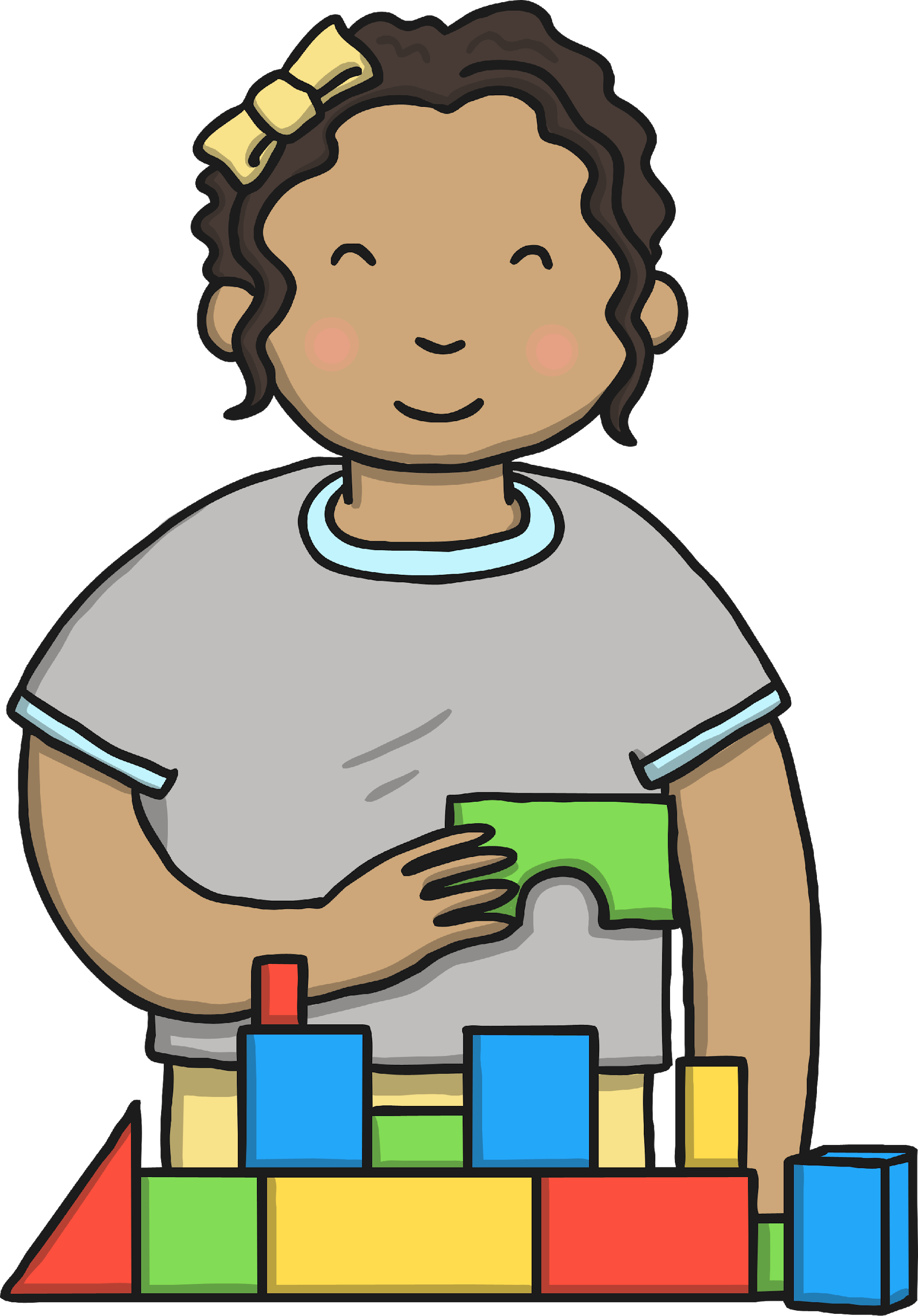 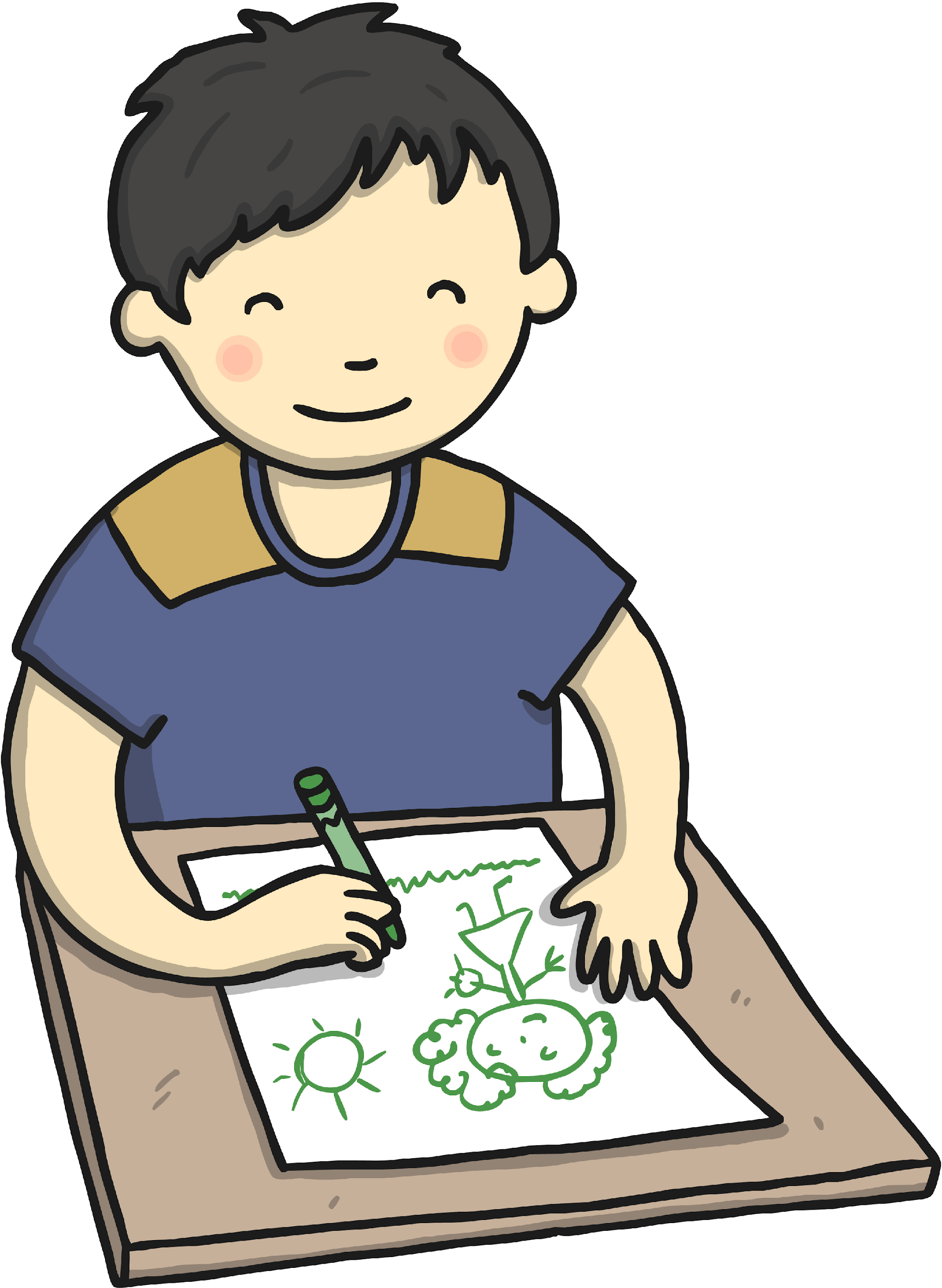 Term One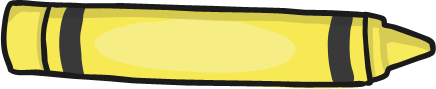 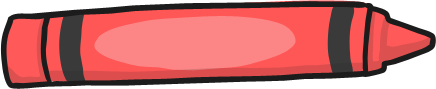 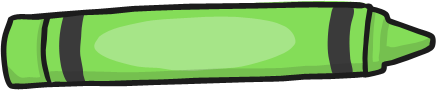 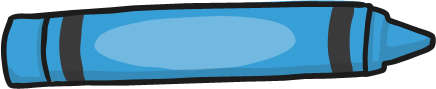 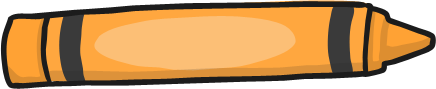 Kia ora  Parents, Whānau, Caregivers and Tamariki of Kahikatea Room,I hope everyone's had a fantastic time with your children during the hot school holidays. We have another full term ahead of us. The teachers spent some time during the holidays organising the term ahead with some very exciting learning experiences to come your way!Kia ora  Parents, Whānau, Caregivers and Tamariki of Kahikatea Room,I hope everyone's had a fantastic time with your children during the hot school holidays. We have another full term ahead of us. The teachers spent some time during the holidays organising the term ahead with some very exciting learning experiences to come your way!Dates to Remember:17th February - Ash Wednesday24th February - St. Joseph’s Swimming Sports5th March - Waitomo Inter Schools Swimming8th- 12th March - Bike week16th March - Numicon parent evening17th March - School Tryathlon1st April - Numicon Parent Greeting16th April - End of TermDates to Remember:17th February - Ash Wednesday24th February - St. Joseph’s Swimming Sports5th March - Waitomo Inter Schools Swimming8th- 12th March - Bike week16th March - Numicon parent evening17th March - School Tryathlon1st April - Numicon Parent Greeting16th April - End of TermDon’t Forget…Sun hats. No hat no playSunscreen - please ensure your child/children has sunscreen on before they leave for school in the morning.Togs, towel and swimming gear. Check the notices for the swimming dates.Drink bottles.The start of the school day, the bell rings at 8:50am. How you can help at home…Conversation starters you may want to tryWhat was the best part of today?Who did you play with at lunchtime?How did you help someone today?Who was kind to you today?What do you wish you did more of at school today?What are you most looking forward to tomorrow?What do you wish your teacher knew?Did anything worry you today?How are you learning to manage your time?This Term Our Learning:Reading: Show a developing understanding of how texts are shaped for different purposes and audiences.Writing - Show a developing understanding of how to sha.pe texts for different purposes and audiencesMaths - Adding and subtractions facts. Place value. Sequencing and number patterns. Estimating and rounding. Developing fluency with mental adding strategies. Developing fluency with column method of adding and subtracting. introducing decimal fractions. Maths - Numbers up to a million. Decimals, fraction and learning goals.Inquiry learning - All about ourselves and how we learn. We will be asking questions to engage the students into ownership of their learning and have some student agency e.g. - what do I see/notice? Why is this happening? What is my response/reaction? What do I know already about this? How can I find out? What are my next actions? Waitangi Day Activities.Health and PE - swimming skills sessions,bike week week 6 and triathlon training week 7.Religious Education - Prayer, Lent and Easter.KAHIKATEA Year 5/6Ko Shelley tōku ingoaKo Kana tōku whanauKo Graham tōku pāpāKo Sharon tōku māmāTōku toru aku tamariki, ko Blake tōku tama, ko Tyler tōku tama, ko Harrison tōku tama.Ko Taupiri te maungaKo Waikato te awaKo Kawhia te moanaKo Waikato te iwiKo Ngāti Mahuta te hapūKo Tainui tōku wakaKo Maketū te maraeNō Te Kuiti ahauKAHIKATEA Year 7/8Ko Matakiora te maungaKo Mangaokewa te awaKo Erasmus whanauNō Johannesburg, South Africa ahuaKo Te Kuiti toku kainga inaianeiKo Tim tōku pāpāKo Tina tōku māmāKo Alida toku tamahiniKo Kirsten tōku ingoaStudent Agency This term Kahikatea class is focusing on learning about student agency and understanding what their own individual learning needs are. There are three phases they will each work through with a focus on the Key Competencies. Each student will be working through the different phases at a different pace, and this will be monitored and assessed throughout the term. The main objective is to get the students motivated, taking ownership of and thinking of their own personal learning needs and what learning activities will help them achieve their goals. Student Agency This term Kahikatea class is focusing on learning about student agency and understanding what their own individual learning needs are. There are three phases they will each work through with a focus on the Key Competencies. Each student will be working through the different phases at a different pace, and this will be monitored and assessed throughout the term. The main objective is to get the students motivated, taking ownership of and thinking of their own personal learning needs and what learning activities will help them achieve their goals. KAHIKATEA:KAHIKATEA:KAHIKATEA:KAHIKATEAKAHIKATEA:KAHIKATEA:KAHIKATEA:KAHIKATEA